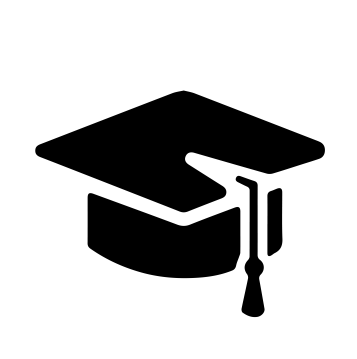 Всероссийский информационно – образовательный портал «Магистр»Веб – адрес сайта: https://magistr-r.ru/СМИ Серия ЭЛ № ФС 77 – 75609 от 19.04.2019г.(РОСКОМНАДЗОР, г. Москва)МОП СФО Сетевое издание «Магистр»ИНН 4205277233 ОГРН 1134205025349Председатель оргкомитета: Ирина Фёдоровна К.ТЛФ. 8-923-606-29-50Е -mail: metodmagistr@mail.ruГлавный редактор: Александр Сергеевич В.Е-mail: magistr-centr@magistr-r.ruПриказ №011 от 05.05.2021г.О назначении участников конкурса «День Победы»Уважаемые участники, если по каким – либо причинам вы не получили электронные свидетельства в установленный срок (5 дней с момента регистрации) или почтовое извещение в период до 20.05.2021г., просьба обратиться для выяснения обстоятельств, отправки почтового номера, копий свидетельств и т.д. по электронной почте: metodmagistr@mail.ru№Учреждение, адресУчастникРезультат1МКОУ ДО Центр развития «Поколение», Кировская область, Вятскополянский район, г. СосновкаГусманова Венера Хамитовна, Бердников Кирилл СергеевичI степень (победитель)2МКОУ ДО Центр развития «Поколение», Кировская область, Вятскополянский район, г. СосновкаГусманова Венера Хамитовна, Амирова Сабина ЭдуардовнаI степень (победитель)3МКОУ ДО Центр развития «Поколение», Кировская область, Вятскополянский район, г. СосновкаГусманова Венера Хамитовна, Черненко Надежда АнтоновнаI степень (победитель)4Тимирязевский СДК – филиал МКУК «РДК», Воронежская область, Каменский р-н, с. ТимирязевоКондратенко Ольга Викторовна, Кондратенко Олеся АнатольевнаI степень (победитель)5Тимирязевский СДК – филиал МКУК «РДК», Воронежская область, Каменский р-н, с. ТимирязевоКондратенко Ольга Викторовна, Кондратенко Анастасия  АнатольевнаI степень (победитель)